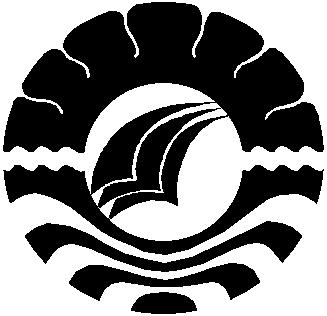 SKRIPSIPENERAPAN MODEL PEMBELAJARAN KOOPERATIF TIPE GROUP INVESTIGATION  UNTUK MENINGKATKAN HASIL BELAJARSISWA PADA MATA PELAJARAN IPA KELAS VB SDNSUDIRMAN IV KECAMATAN UJUNG PANDANG KOTA MAKASSARKARLINAPROGRAM STUDI PENDIDIKAN GURU SEKOLAH DASARFAKULTAS ILMU PENDIDIKANUNIVERSITAS NEGERI MAKASSAR2014